ŠTVRTOKDnes si pocvičíme naše ušká a začneme hneď zvukovými hádankami.  Úlohou detí je uhádnuť akému zvieratku vydávajúci zvuk patrí. Pozn.: Rodičom odporúčam líšku, medveďa, jeleňa, ďateľa a diviaka, ale ak to deti bude baviť, kľudne si prejdite všetky zvieratá.Link:    http://m.polovnickakomorahe.webnode.sk/polovnicke-signaly-a-videa/hlasy-nasich-zvierat/Ak deťúrence toto zvládli, prejdeme na hry viď nižšie. Nemusíte všetky, vyberte si z oboch cvičení aspoň jedno. Ak to deti baví, vyskúšajte si všetko. Poprosím poslať krátke videjko Cvičenia sluchu 1. Hráme hru „Odkiaľ to bolo?" Dieťa zavrie oči, dospelý/sestra/brat... zaklope alebo jemne udrie do nábytku, dverí, hračky....   a pýta sa: Odkiaľ to bolo? Ukáž mi, odkiaľ sa to ozvalo? 2. Hra „Čo to bolo?" Zašuštíme papierom, cinkneme lyžicou o tanier, buchneme kladivkom a pod. a pýtame sa dieťaťa: Čo to bolo? 3. V miestnosti schováme silnejšie tikajúci budík, necháme ho tikať alebo zvoniť a podľa zvuku ho dieťa hľadá. (tu sa to dá hrať aj s bombou z hry tik tak bum – o niečo náročnejšie, pretože je tam časový limit )Cvičenia sluchového rozlišovania a sluchovej analýzy 1. Položíme na stôl niekoľko predmetov (hračiek, predmetov dennej potreby a pod.) a vyslovíme prvú slabiku niektorého z nich. Dieťa má potom slovo doplniť. Napr. „Ktorá z vecí na stole sa začína na bá-?" Dieťa doplní: „Bábika". Podobne napr. pe-ro, zo-šit, ta-nier, ce-ruzka, no-žnice, ka-lendár a pod. 2. „Hádaj, ktoré slovo si myslím?" Povieme prvú slabiku slova, napr. „ka-" a dieťa háda a dopĺňa: ka-bát, ka-lendár, ka-čka, ka-marát. Uznávame každé správne doplnené slovo s danou začiatočnou slabikou. Neskôr môžeme túto hru obmeniť na hľadanie bližšie určenej konkrétnej veci, ktorú stručne popíšeme, napr. „Je to v tejto izbe, stojí to na stole, sú v tom kvety a začína sa to na vá-...". Dieťa doplní: „Váza". Atď.Prikladám link na pieseň „padá sniežik bielučký“, deti sa môžu pesničku naučiť alebo len pozrieť -  nie je povinné https://www.youtube.com/watch?v=2PP3892TnsUtext piesne: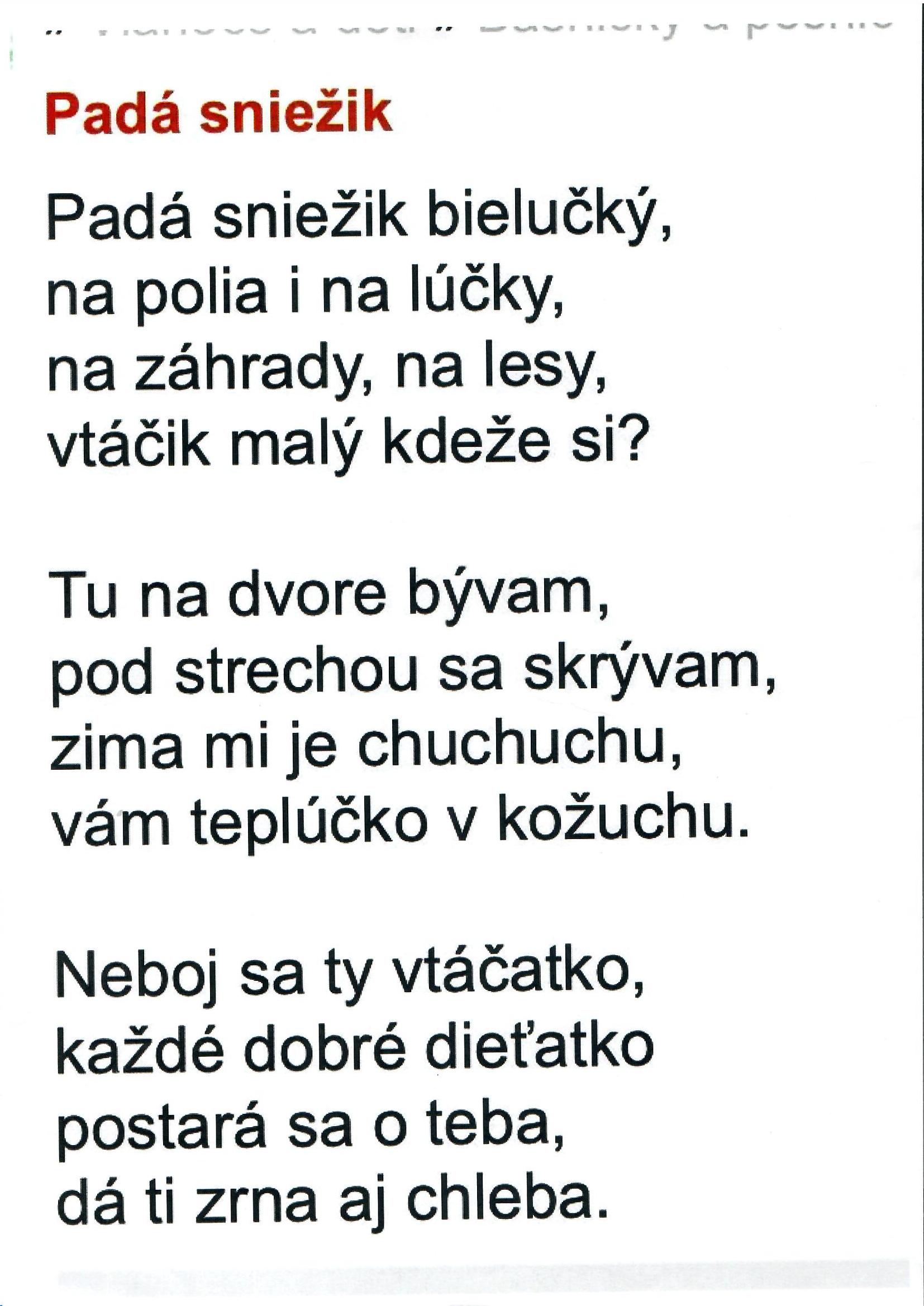 Prikladám pracovné listy, ktoré si deti môžu poobede vypracovať. Pracovné listy poslať na mail poprosím. Nájdi cestičku ku krmelcu a vyfarbi ju.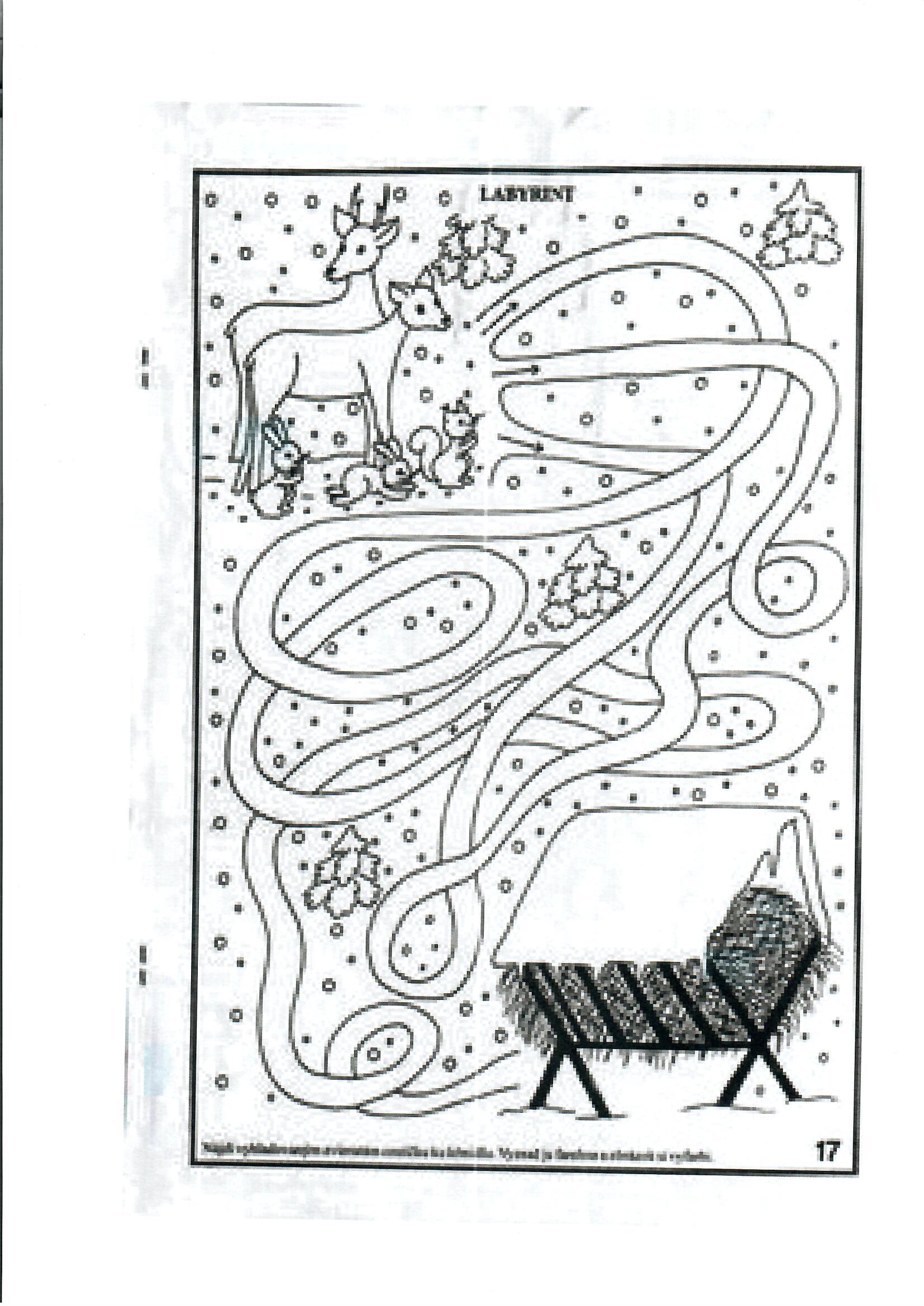 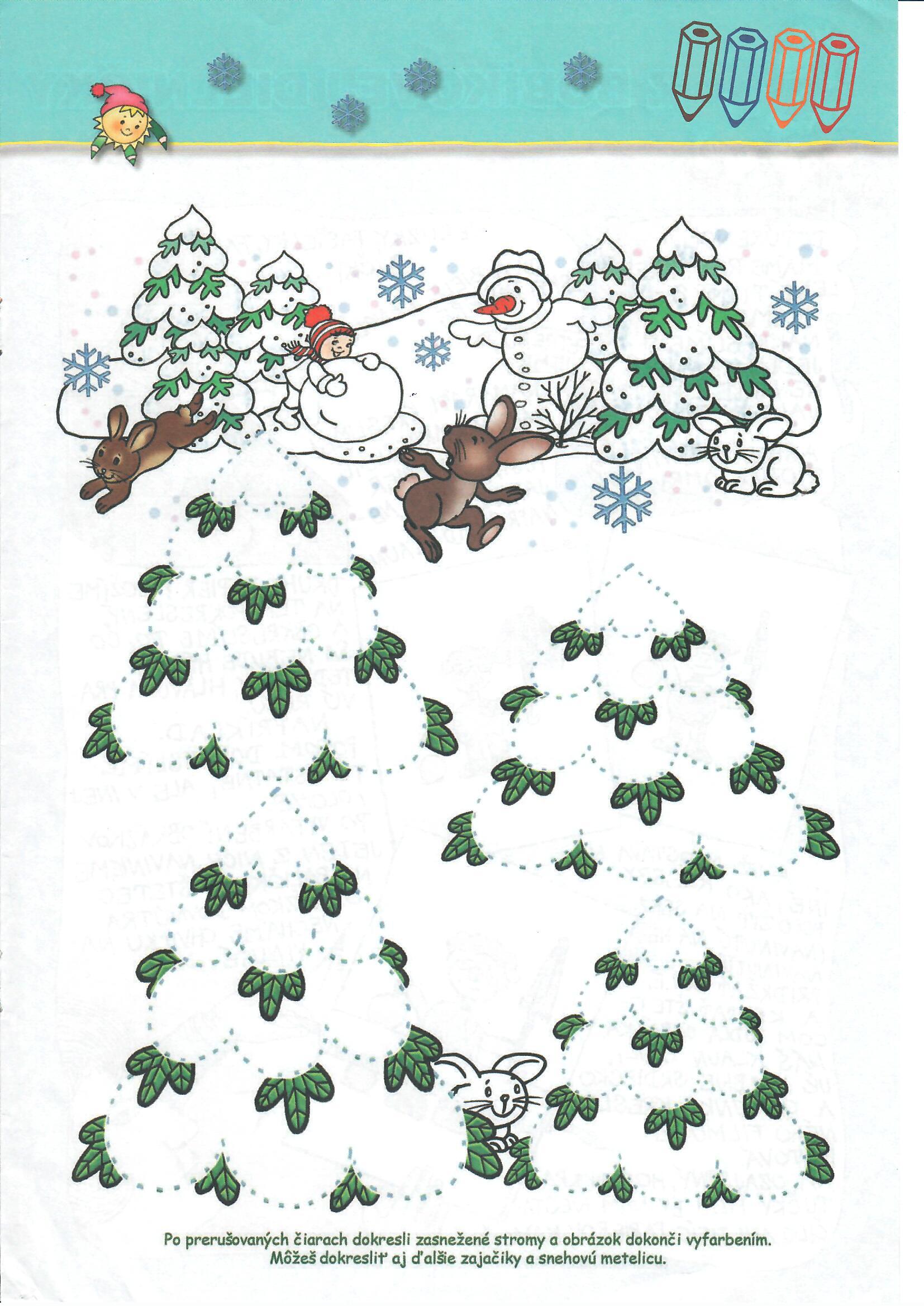 Prikladám aj klasické hádanky  , Ryšavé jak líšky,
skáču dolu z výšky
a od stromu po strom,
kormidlujú chvostom.
(VEVERIČKY)Má štyri dlhé nohy,
niekedy aj dva krátke parohy.
Má tiež krátky chvost,
nabehá sa v lese dosť.
(SRNEC)Je to dravá šelma,
ktorá v mene MED má.
(MEDVEĎ)Kto obchádza kurín, chlievy?
Kto sa húskam líška?
Je to zlodej prefíkaný,
vlastným menom …
(LÍŠKA)Nikdy nešije,
hoc s ihlami žije.
(JEŽ)Pyšný kráľ chodí v lese,
na hlave strom si nesie.
(JELEŇ)Má sivý kožúšoka v svorke žije.Pri splne mesiacahlasno si vyje.Čo je to?(VLK)Hustým lesom čudo beží. Chrochrá a ryjeaj keď sneží. (DIVIAK)